г.  Петропавловск-Камчатский		                   «      »               2020 года В соответствии с Федеральным законом от 28.12.2013 № 442-ФЗ «Об основах социального обслуживания граждан в Российской Федерации», в рамках полномочий, определенных Положением о Министерстве социального развития и труда Камчатского края, утвержденным постановлением Правительства Камчатского края от 19.12.2008 № 423-П ПРИКАЗЫВАЮ:Утвердить тарифы на социальные услуги, предоставляемые поставщиками социальных услуг в Камчатском крае в стационарной форме социального обслуживания, на 2021 год согласно приложению к настоящему приказу.2. Настоящий приказ вступает в силу через 10 дней после дня его официального опубликования и распространяется на правоотношения, возникающие с 01.01.2021.Врио Министра                                                                                       Е.С. МеркуловТарифы на социальные услуги, предоставляемые поставщиками социальных услуг в Камчатском крае в стационарной форме социального обслуживания в домах-интернатах для престарелых и инвалидов, в том числе малой вместимости, на 2021 годТарифы на социальные услуги, предоставляемые поставщиками социальных услуг в Камчатском крае в стационарной форме социального обслуживания в домах-интернатах психоневрологического типа, в том числе в детских на 2021 год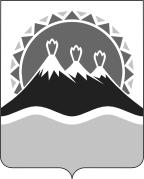 МИНИСТЕРСТВО СОЦИАЛЬНОГО РАЗВИТИЯ И ТРУДАКАМЧАТСКОГО КРАЯПРИКАЗ № Об утверждении тарифов на социальные услуги, предоставляемые поставщиками социальных услуг в Камчатском крае в стационарной форме социального обслуживания, на 2021 годПриложение к приказу Министерства социального развития и труда Камчатского края от                                   №  	№ п/пНаименование социальной услугиСреднее время оказания социальной услуги, час/минМаксимальное количество услуг в месяцТариф на социальную услугу, руб.Тариф на социальную услугу, руб.	№ п/пНаименование социальной услугиСреднее время оказания социальной услуги, час/минМаксимальное количество услуг в месяцВ городской местностиВ сельской местности123.4.5.6.Социально-бытовые услугиСоциально-бытовые услугиСоциально-бытовые услугиСоциально-бытовые услугиСоциально-бытовые услугиСоциально-бытовые услуги1.1Обеспечение площадью жилых помещений в соответствии с утвержденными нормативами0,08/531140,29140,641.1.1Обеспечение площадью жилых помещений в соответствии с утвержденными нормативами (данный норматив учитывается только при заселении получателя социальных услуг)0,25/15При заселении получателя социальных услуг271,60272,281.2Предоставление помещений для отправления религиозных обрядов0,25/15 По мере возникновения потребности176,48176,921.3Обеспечение мягким инвентарем (одеждой, обувью, нательным бельем и постельными принадлежностями) в соответствии с утвержденными нормативами 0,33/2010 (для отделения милосердия до 7 раз в неделю)397,83398,821.4.Обеспечение питанием в соответствии с утвержденными нормативами 4/240313482,973491,671.5Помощь в приеме пищи (кормление)1.5.1Подача пищи 0,17/1031205,96206,471.5.2Подача пищи и кормление 2/120311650,071654,201.5.3Контроль за соблюдением питьевого режима 0,33/2031337,24338,091.6Предоставление гигиенических услуг лицам, не способным по состоянию здоровья самостоятельно осуществлять за собой уход1,5/90311045,351048,491.6.1Уход за ротовой полостью 0,17/1031205,96206,471.6.2Умывание 0,17/1031205,96206,471.6.3Уход за волосами0,08/531101,85102,101.6.4Стрижка ногтей на руках       0,25/154271,60272,281.6.5Стрижка ногтей на ногах       0,5/302468,53469,701.6.6Помощь при бритье0,17/1015129,02129,341.6.7Бритьё0,25/1515156,19156,581.6.8Содействие при купании0,5/3010468,53469,701.6.9.Полное купание в душе или ванной комнате0,75/4510665,45667,071.6.10Полное купание в постели1/6010862,38864,531.6.11Смена постельного белья0,25/15По мере возникновения потребности271,60272,281.6.12Смена нательного белья  1.6.12.1Помощь в одевании и раздевании0,33/20для 4 группы ухода - 62, для 5 группы ухода -124337,24338,091.6.12.2Смена нательного белья0,25/15для 4 группы ухода - 62, для 5 группы ухода -124271,6072,281.6.13Оказание помощи в пользовании туалетом (судном, уткой)0,74/4531665,45667,121.6.14Смена абсорбирующего белья0,74/4531665,45667,121.7 Организация досуга и отдыха, в том числе обеспечение книгами, журналами, газетами, настольными играми1.7 Организация досуга и отдыха, в том числе обеспечение книгами, журналами, газетами, настольными играми1.7 Организация досуга и отдыха, в том числе обеспечение книгами, журналами, газетами, настольными играми1.7 Организация досуга и отдыха, в том числе обеспечение книгами, журналами, газетами, настольными играми1.7 Организация досуга и отдыха, в том числе обеспечение книгами, журналами, газетами, настольными играми1.7 Организация досуга и отдыха, в том числе обеспечение книгами, журналами, газетами, настольными играми1.7.1Организация и проведение культурно-развлекательной программы 2/120101296,351299,591.7.1Организация и проведение культурно-развлекательной программы 1/6010481,90483,101.7.2Организация и проведение торжеств2,5/15011092,741095,471.7.3Предоставление печатных изданий, настольных игр0,08/522108,61108,891.8Отправка за счет средств получателя социальных услуг почтовой корреспонденции0,7/402346,16347,031.9Оказание помощи в написании писем, обращений и оказание помощи в прочтении писем и документов0,5/30 По мере возникновения потребности278,29278,981.10Покупка за счет средств получателя социальных услуг продуктов питания, промышленных товаров, средств санитарии и гигиены, средств ухода, книг, газет, журналов, настольных игр и их доставка0,25/152156,19156,581.11Организация перевозки и (или) сопровождение к месту лечения, получения консультации, обучения, проведения культурных мероприятий 2/120 2 1572,24 (припри добавлении второго сопровождающего – 2461,36 руб.)1576,17 (при наличии в группе инвалидов колясочников – 2467,51 руб.)1.12Сопровождение во время прогулок 1/60для отделения милосердия 10, ежедневно – для получателей социальных услуг, проживающих в общем отделении. Для детских домов –интернатов ежедневно 2 раза в день862,38864,531.12Сопровождение во время прогулок 2,5/150для отделения милосердия 10, ежедневно – для получателей социальных услуг, проживающих в общем отделении. Для детских домов –интернатов ежедневно 2 раза в день1001,501004,001.13Предоставление услуг сиделки (помощника по уходу)1/6031862,38864,53Социально медицинские услугиСоциально медицинские услугиСоциально медицинские услугиСоциально медицинские услугиСоциально медицинские услугиСоциально медицинские услуги2.1Выполнение процедур, связанных с наблюдением за состоянием здоровья получателей социальных услуг (измерение температуры тела, артериального давления, контроль за приемом лекарств и т.д.)2.1.1Выполнение перевязок по назначению лечащего врача 0,17/10По мере возникновения потребности205,96206,472.1.2Измерение температуры тела 0,17/1031205,96206,472.1.3Измерение артериального давления 0,17/10По мере возникновения потребности205,96206,472.1.4Контроль за приемом лекарственных средств:0,08/5По мере возникновения потребности140,32140,672.1.4Контроль за приемом лекарственных средств:0,17/10По мере возникновения потребности205,96206,472.1.5Закапывание капель, проведение ингаляции 0,17/10По мере возникновения потребности205,96206,472.1.6Проведение внутримышечной или подкожной инъекции, проведение внутривенной инъекции 0,17/10По мере возникновения потребности205,96206,472.1.7Наложение мазей, компрессов 0,17/10По мере возникновения потребности205,96206,472.1.8Проведение обработки пролежней, опрелостей 0,5/30По мере возникновения потребности468,53469,932.1.9Выполнение очистительной клизмы 0,67/40По мере возникновения потребности599,81601,312.1.10Измерение уровня сахара глюкометром 0,17/10По мере возникновения потребности205,96206,472.1.11Позиционирование в кровати 0,25/15По мере возникновения потребности271,60272,282.1.12Усаживание на край кровати 0,08/5По мере возникновения потребности140,32140,672.1.13Помощь при пересаживании 0,17/10По мере возникновения потребности205,96206,472.1.14Пересаживание 0,17/10По мере возникновения потребности205,96206,472.2Систематическое наблюдение за получателями социальных услуг в целях выявления отклонений в состоянии их здоровья0,25/1510468,53469,702.3.Оказание содействия в проведении оздоровительных мероприятий2.3.1Проведение оздоровительных мероприятий для получателей с легкой и умеренной степенью когнитивной дисфункции 0,75/45 15665,45667,122.3.1Проведение оздоровительных мероприятий для получателей с легкой и умеренной степенью когнитивной дисфункции 0,33/201 раз в 6 месяцев337,24338,082.3.2Помощь при ходьбе 0,67/40По мере возникновения потребности599,81601,312.3.3Проведение оздоровительных мероприятий0,5/3010468,53469,702.4.Проведение мероприятий, направленных на формирование здорового образа жизни0,5/301862,37864,522.5.Проведение занятий по адаптивной физкультуре0,75/45до 14 раз в течение курса реабилитации продолжительностью 18 дней при предоставлении социальных услуг. В течение года до двух курсов реабилитации услуга для 1-5 групп ухода, а также для несовершеннолетних граждан665,45667,112.6Консультирование по социально-медицинским вопросам (поддержание и сохранение здоровья получателей социальных услуг, проведение оздоровительных мероприятий, выявление отклонений в состоянии их здоровья)0,33/204 раза в год599,81601,312.7Проведение первичного медицинского осмотра и первичной санитарной обработки2.7.1Прием получателя социальных услуг при поступлении в организацию социального обслуживания (или по возвращении получателя социальных услуг, отсутствовавшего в организации более 5 дней)0,33/20при поступлении получателя социальных услуг в организацию социального обслуживания или по возвращении клиента, отсутствовавшего в организации более 5 дней599,81601,312.7.2Проведение первичной санитарной обработки0,67/40при поступлении получателя социальных услуг в организацию социального обслуживания или по возвращении клиента, отсутствовавшего в организации более 5 дней599,81601,312.7.3Санитарная обработка одежды в дезкамере, дезинфекция0,67/40при поступлении получателя социальных услуг в организацию социального обслуживания или по возвращении получателя социальных услуг, отсутствовавшего в организации более 5 дней599,81601,312.8Содействие в получении (приобретении) по назначению лечащего врача лекарственных препаратов, медицинских изделий, в том числе технических средств реабилитации и специализированных продуктов лечебного питания2.8.1Содействие в получении (приобретении) по назначению лечащего врача лекарственных препаратов, медицинских изделий и специализированных продуктов лечебного питания0,67/401292,06292,792.8.2Содействие в получении (приобретении) технических средств реабилитации2.8.2.1Взаимодействие с Фондом социального страхования (ФСС) для оформления направления на получение либо изготовление технического средства реабилитации (ТСР)2/120По мере возникновения потребности1650,071654,202.8.2.2Взаимодействие с пунктом проката 1/60По мере возникновения потребности862,38864,532.9Содействие в направлении на санаторно-курортное лечение4/240По мере возникновения потребности3225,473233,532.10Оказание доврачебной помощи0,75/45По мере возникновения потребности665,45667,12Социально-психологические услугиСоциально-психологические услугиСоциально-психологические услугиСоциально-психологические услугиСоциально-психологические услугиСоциально-психологические услуги3.1Социально-психологическое консультирование, в том числе по вопросам внутрисемейных отношений0,5/30Услуга предоставляется по мере возникновения потребности, не более 2 раз в месяц335,07335,913.2Социально-психологический патронаж1/60 По мере возникновения потребности595,45596,943.3Оказание консультационной психологической помощи анонимно (в том числе с использованием «телефона доверия»)0,5/30 22335,07335,913.4Психологическая диагностика и обследование личности 1,5/902 раза впериод прохождения курса реабилитации855,85857,993.5Психологические тренинги  1/60До 6 раз в год595,45596,943.6Психологическая коррекция 3.6.1Психологическая коррекция (индивидуально либо в группе)1/60 По мере возникновения потребности595,45596,943.6.2Занятия в сенсорной комнате0,75/45 Периодичность предоставления, время и содержание услуги определяются психологом по результатам проведения психологической диагностики и обследования личности и психологического консультирования465,26466,423.7Содействие восстановлению утраченных контактов с семьей и внутри семьи1,5/90По мере возникновения потребности855,85857,993.8Проведение бесед, направленных на формирование у получателя социальных услуг позитивного психологического состояния, поддержание активного образа жизни (для 3-5 группы ухода, а также для несовершеннолетних граждан)0,5/30 22335,07335,91Социально-педагогические услугиСоциально-педагогические услугиСоциально-педагогические услугиСоциально-педагогические услугиСоциально-педагогические услугиСоциально-педагогические услуги4.1Обучение практическим навыкам общего ухода за тяжелобольными получателями социальных услуг, получателями социальных услуг, имеющими ограничения жизнедеятельности, в том числе за детьми-инвалидами0,5/30Услуга предоставляется по мере возникновения потребности, но не более 4 раз в год468,53469,704.2Организация помощи родителям или законным представителям детей-инвалидов, воспитываемых дома, в обучении таких детей навыкам самообслуживания, общения и контроля, направленным на развитие личности1,5/90По мере возникновения потребности710,01712,144.3Социально-педагогическая коррекция, включая диагностику и консультирование1/60По мере возникновения потребности1035,001038,114.4Формирование позитивных интересов (в том числе в сфере досуга)0,33/202203,79204,294.5Организация досуга (праздники, экскурсии и другие культурные мероприятия) 1/6015472,96474,144.5Организация досуга (праздники, экскурсии и другие культурные мероприятия) 4/24011696,941701,184.6Социально-педагогический патронаж1/60По мере возникновения потребности745,20747,444.7Социально-педагогическое консультирование1,5/90По мере возникновения потребности1066,051069,25 Социально-трудовые услуги Социально-трудовые услуги Социально-трудовые услуги Социально-трудовые услуги Социально-трудовые услуги Социально-трудовые услуги5.1Проведение мероприятий по использованию остаточных трудовых возможностей и обучению доступным профессиональным навыкам0,7/401 раз в месяц599,81601,315.2Оказание помощи в трудоустройстве3/1802 раза в год2437,772443,875.3Организация помощи в получении образования, в том числе профессионального образования, инвалидами (детьми-инвалидами) в соответствии с их способностями1,5/90Предоставляется 1 раз в год1249,591252,716. Социально-правовые услуги6. Социально-правовые услуги6. Социально-правовые услуги6. Социально-правовые услуги6. Социально-правовые услуги6. Социально-правовые услуги6.1Оказание помощи в оформлении и восстановлении утраченных документов получателей социальных услуг1,5/902 раза в год855,85857,996.2Оказание помощи в получении юридических услуг (в том числе бесплатно)0,7/40 2421,86422,916.3Оказание помощи в защите прав и законных интересов получателей социальных услуг0,7/40 По мере возникновения потребности421,86422,916.4.Содействие в оформлении регистрации по месту пребывания (месту жительства)3/180 2 раза в год1637,001641,106.5Содействие в получении государственных (муниципальных) услуг0,5/302 раза в год335,07335,916.6Содействие в подготовке в органы опеки и попечительства документов, необходимых для усыновления, для устройства детей в семью3/1801 раз в год1637,001641,107. Услуги в целях повышения коммуникативного потенциала получателей социальных услуг, имеющих ограничения жизнедеятельности, в том числе детей-инвалидов7. Услуги в целях повышения коммуникативного потенциала получателей социальных услуг, имеющих ограничения жизнедеятельности, в том числе детей-инвалидов7. Услуги в целях повышения коммуникативного потенциала получателей социальных услуг, имеющих ограничения жизнедеятельности, в том числе детей-инвалидов7. Услуги в целях повышения коммуникативного потенциала получателей социальных услуг, имеющих ограничения жизнедеятельности, в том числе детей-инвалидов7. Услуги в целях повышения коммуникативного потенциала получателей социальных услуг, имеющих ограничения жизнедеятельности, в том числе детей-инвалидов7. Услуги в целях повышения коммуникативного потенциала получателей социальных услуг, имеющих ограничения жизнедеятельности, в том числе детей-инвалидов7.1Обучение инвалидов (детей-инвалидов) пользованию средствами ухода и техническими средствами реабилитации0,5/30По мере возникновения потребности468,53469,707.2Проведение социально-реабилитационных мероприятий в сфере социального обслуживания1/60Не более 10 занятий в месяц по каждому виду социально-реабилитационных мероприятий с учетом индивидуальной потребности1650,071654,207.3Обучение навыкам поведения в быту и общественных местах0,75/45 10658,82660,477.4Оказание помощи в обучении навыкам компьютерной грамотности0,75/45 пять раз в неделю, курс – от 15 до 30 дней465,26466,427.5Услуги по переводу на язык жестов при реализации индивидуальной программы реабилитации инвалидов0,5/30По мере возникновения потребности468,53469,70	№ п/пНаименование социальной услугиСреднее время оказания социальной услуги, час/минМаксимальное количество услуг в месяцТариф на социальную услугу, руб.Тариф на социальную услугу, руб.	№ п/пНаименование социальной услугиСреднее время оказания социальной услуги, час/минМаксимальное количество услуг в месяцВ городской местностиВ сельской местности123.4.5.6.Социально-бытовые услугиСоциально-бытовые услугиСоциально-бытовые услугиСоциально-бытовые услугиСоциально-бытовые услугиСоциально-бытовые услуги1.1Обеспечение площадью жилых помещений в соответствии с утвержденными нормативами0,08/531157,17157,561.1.1Обеспечение площадью жилых помещений в соответствии с утвержденными нормативами (данный норматив учитывается только при заселении получателя социальных услуг)0,25/15При заселении получателя социальных услуг265,03265,691.2Предоставление помещений для отправления религиозных обрядов0,25/15 По мере возникновения потребности265,03265,691.3Обеспечение мягким инвентарем (одеждой, обувью, нательным бельем и постельными принадлежностями) в соответствии с утвержденными нормативами 0,33/2010 (для отделения милосердия – до 7 раз в неделю)385,87386,831.4.Обеспечение питанием в соответствии с утвержденными нормативами 4/240312981,502988,951.5Помощь в приеме пищи (кормление)1.5.1Подача пищи0,17/1031208,31208,931.5.2Подача пищи и кормление2/120311364,081367,491.5.3Контроль за соблюдением питьевого режима0,33/2031313,383ё14,161.6Предоставление гигиенических услуг лицам, не способным по состоянию здоровья самостоятельно осуществлять за собой уход1.6.1 Уход за ротовой полостью0,17/1062211,53212,061.6.2Умывание0,17/1093211,53212,061.6.3Уход за волосами0,08/531157,38157,781.6.4Стрижка ногтей на руках       0,25/154265,69266,351.6.5Стрижка ногтей на ногах       0,5/302428,13429,201.6.6Помощь при бритье0,17/1015211,53212,061.6.7Бритьё0,25/1515176,69177,131.6.8Содействие при купании0,5/3010428,13429,201.6.9Полное купание в душе или ванной комнате0,75/4510590,58592,061.6.10Полное купание в постели1/6010753,03754,921.6.11Смена постельного белья0,25/15По мере возникновения потребности265,69266,351.6.12Смена нательного белья  1.6.12.1Помощь в одевании и раздевании0,33/20для 4 группы ухода до 2-х раз в день, для 5 группы ухода до 4-х раз в день. 319,83320,641.6.12.2Смена нательного белья0,25/15для 4 группы ухода ежедневно до 2-х раз в день, для 5-группы ухода ежедневно до 4-х раз в день265,69266,351.6.13Оказание помощи в пользовании туалетом (судном, уткой)0,75/4531590,58592,061.6.14Смена абсорбирующего белья0,75/4531590,58592,06 Организация досуга и отдыха, в том числе обеспечение книгами, журналами, газетами, настольными играми Организация досуга и отдыха, в том числе обеспечение книгами, журналами, газетами, настольными играми Организация досуга и отдыха, в том числе обеспечение книгами, журналами, газетами, настольными играми Организация досуга и отдыха, в том числе обеспечение книгами, журналами, газетами, настольными играми Организация досуга и отдыха, в том числе обеспечение книгами, журналами, газетами, настольными играми Организация досуга и отдыха, в том числе обеспечение книгами, журналами, газетами, настольными играми1.7.1Организация и проведение культурно-развлекательной программы1/6010428,36429,431.7.1Организация и проведение культурно-развлекательной программы2/12010753,46755,351.7.2Организация и проведение торжеств2,5/1501916,03918,321.7.3Предоставление печатных изданий, настольных игр0,08/522130,33130,651.8Отправка за счет средств получателя социальных услуг почтовой корреспонденции0,7/402241,97242,571.9Оказание помощи в написании писем, обращений и оказание помощи в прочтении писем и документов0,5/30 По мере возникновения потребности265,79266,461.10Покупка за счет средств получателя социальных услуг продуктов питания, промышленных товаров, средств санитарии и гигиены, средств ухода, книг, газет, журналов, настольных игр и их доставка0,25/15 2176,69177,121.11Организация перевозки и (или) сопровождение к месту лечения, получения консультации, обучения, проведения культурных мероприятий 2/120 2 2152,02 (при наличии 1 сопровождающего). При добавлении второго сопровождающего – 3554,842157,40 (при наличии 1 сопровождающего). При добавлении второго сопровождающего – 3647,101.12Сопровождение во время прогулок 1/60До 2 раз в неделю для отделения милосердия, ежедневно – для получателей социальных услуг, проживающих в общем отделении для 3-5 группы ухода. Для детских домов –интернатов ежедневно 2 раза в день.753,03754,921.12Сопровождение во время прогулок 2,5/150До 2 раз в неделю для отделения милосердия, ежедневно – для получателей социальных услуг, проживающих в общем отделении для 3-5 группы ухода. Для детских домов –интернатов ежедневно 2 раза в день.1727,711732,031.13Предоставление услуг сиделки (помощника по уходу)1/60По мере возникновения потребности585,48596,95Социально медицинские услугиСоциально медицинские услугиСоциально медицинские услугиСоциально медицинские услугиСоциально медицинские услугиСоциально медицинские услуги2.1Выполнение процедур, связанных с наблюдением за состоянием здоровья получателей социальных услуг (измерение температуры тела, артериального давления, контроль за приемом лекарств и т.д.)2.1.1Выполнение перевязок по назначению лечащего врача0,17/10По мере возникновения потребности211,53212,062.1.2Измерение температуры тела  0,17/1028211,53212,062.1.3Измерение артериального давления0,17/1056211,53212,062.1.4Контроль за приемом лекарственных средств0,08/5По мере возникновения потребности157,38157,782.1.4Контроль за приемом лекарственных средств0,17/10По мере возникновения потребности211,53212,062.1.5Закапывание капель, проведение ингаляции0,17/10По мере возникновения потребности211,53212,062.1.6Проведение внутримышечной или подкожной инъекции, проведение внутривенной инъекции0,17/10По мере возникновения потребности211,53212,062.1.7Наложение мазей, компрессов0,17/10По мере возникновения потребности211,53212,062.1.8Проведение обработки пролежней, опрелостей0,5/30По мере возникновения потребности428,13429,202.1.9Выполнение очистительной клизмы0,67/40По мере возникновения потребности536,43537,782.1.10Измерение уровня сахара глюкометром0,17/10По мере возникновения потребности211,53212,062.1.11Позиционирование в кровати0,25/15По мере возникновения потребности265,69266,352.1.12Усаживание на край кровати0,08/5По мере возникновения потребности157,38157,782.1.13Помощь при пересаживании0,17/10По мере возникновения потребности211,53212,062.1.14Пересаживание0,17/10По мере возникновения потребности211,53212,062.2Систематическое наблюдение за получателями социальных услуг в целях выявления отклонений в состоянии их здоровья0,25/1510428,13429,202.3 Оказание содействия в проведении оздоровительных мероприятий2.3.1Проведение оздоровительных мероприятий для получателей с легкой и умеренной степенью когнитивной дисфункции0,33/201 раз в 6 месяцев536,43537,782.3.1Проведение оздоровительных мероприятий для получателей с легкой и умеренной степенью когнитивной дисфункции0,75/45121631,831635,912.3.2Помощь при ходьбе0,67/40По мере возникновения потребности590,58592,062.3.3Проведение оздоровительных мероприятий0,5/3010753,03754,922.4Проведение мероприятий, направленных на формирование здорового образа жизни0,5/3021402,821406,332.5Проведение занятий по адаптивной физкультуре0,75/45До 14 раз в течение курса реабилитации продолжительностью 14 календарных дней при предоставлении социальных услуг. В течение года до двух курсов реабилитации590,58592,062.6Консультирование по социально-медицинским вопросам (поддержание и сохранение здоровья получателей социальных услуг, проведение оздоровительных мероприятий, выявление отклонений в состоянии их здоровья)0,5/304 раза в год753,03754,922.7Проведение первичного медицинского осмотра и первичной санитарной обработки2.7.1Прием получателя социальных услуг при поступлении в организацию социального обслуживания (или по возвращении получателя социальных услуг, отсутствовавшего в организации более 5 дней)0,33/20при поступлении получателя социальных услуг в организацию социального обслуживания или по возвращении клиента, отсутствовавшего в организации более 5 дней319,84320,642.7.2Проведение первичной санитарной обработки0,67/40при поступлении получателя социальных услуг в организацию социального обслуживания или по возвращении клиента, отсутствовавшего в организации более 5 дней536,43537,782.7.3Санитарная обработка одежды в дезкамере, дезинфекция0,67/40при поступлении получателя социальных услуг в организацию социального обслуживания или по возвращении получателя социальных услуг, отсутствовавшего в организации более 5 дней536,43537,782.8Содействие в получении (приобретении) по назначению лечащего врача лекарственных препаратов, медицинских изделий, в том числе технических средств реабилитации и специализированных продуктов лечебного питания2.8.1Содействие в получении (приобретении) по назначению лечащего врача лекарственных препаратов, медицинских изделий и специализированных продуктов лечебного питания0,67/401536,43537,782.8.2Содействие в получении (приобретении) технических средств реабилитации2.8.2.1Взаимодействие с Фондом социального страхования (ФСС) для оформления направления на получение либо изготовление технического средства реабилитации (ТСР)2/120По мере возникновения потребности1402,821406,332.8.2.2Взаимодействие с пунктом проката 1/60По мере возникновения потребности753,03754,912.9Содействие в направлении на санаторно-курортное лечение4/240По мере возникновения потребности2702,402709,162.10Оказание доврачебной помощи0,75/45По мере возникновения потребности590,58592,06Социально-психологические услугиСоциально-психологические услугиСоциально-психологические услугиСоциально-психологические услугиСоциально-психологические услугиСоциально-психологические услуги3.1Социально-психологическое консультирование, в том числе по вопросам внутрисемейных отношений0,5/30Услуга предоставляется по мере возникновения потребности, не более 2 раз в месяц281,86282,563.2Социально-психологический патронаж1/60 По мере возникновения потребности460,48461,633.3Оказание консультационной психологической помощи анонимно (в том числе с использованием «телефона доверия»)0,5/30 22281,86282,563.4Психологическая диагностика и обследование личности 1,5/902 раза впериод прохождения курса реабилитации639,10640,703.5Психологические тренинги  1/60До 6 раз в год460,48461,633.6Психологическая коррекция 3.6.1Психологическая коррекция (индивидуально либо в группе)1/60 По мере возникновения потребности460,48461,633.6.2Занятия в сенсорной комнате0,75/45 Периодичность предоставления, время и содержание услуги определяются психологом по результатам проведения психологической диагностики и обследования личности и психологического консультирования371,17372,103.7Содействие восстановлению утраченных контактов с семьей и внутри семьи1,5/90По мере возникновения потребности785,55787,513.8Проведение бесед, направленных на формирование у получателя социальных услуг позитивного психологического состояния, поддержание активного образа жизни0,5/3022281,86282,56Социально-педагогические услугиСоциально-педагогические услугиСоциально-педагогические услугиСоциально-педагогические услугиСоциально-педагогические услугиСоциально-педагогические услуги4.1Обучение практическим навыкам общего ухода за тяжелобольными получателями социальных услуг, получателями социальных услуг, имеющими ограничения жизнедеятельности, в том числе за детьми-инвалидами0,5/30Услуга предоставляется по мере возникновения потребности, но не более 4 раз в год281,86282,564.2Организация помощи родителям или законным представителям детей-инвалидов, воспитываемых дома, в обучении таких детей навыкам самообслуживания, общения и контроля, направленным на развитие личности1,5/90По мере возникновения потребности639,10640,704.3Социально-педагогическая коррекция, включая диагностику и консультирование1/60По мере возникновения потребности941,82944,184.4Формирование позитивных интересов (в том числе в сфере досуга)         0,33/202222,32222,874.5Организация досуга (праздники, экскурсии и другие культурные мероприятия) 1/6015460,48461,634.5Организация досуга (праздники, экскурсии и другие культурные мероприятия) 4/24011532,221536,054.6Социально-педагогический патронаж1/60По мере возникновения потребности808,55810,574.7Социально-педагогическое консультирование1,5/90По мере возникновения потребности1126,5011129,32 Социально-трудовые услуги Социально-трудовые услуги Социально-трудовые услуги Социально-трудовые услуги Социально-трудовые услуги Социально-трудовые услуги5.1Проведение мероприятий по использованию остаточных трудовых возможностей и обучению доступным профессиональным навыкам0,7/401341,40342,265.2Оказание помощи в трудоустройстве3/1802 раза в год1467,861471,535.3Организация помощи в получении образования, в том числе профессионального образования, инвалидами (детьми-инвалидами) в соответствии с их способностями1,5/90Предоставляется 1 раз в год785,55787,516. Социально-правовые услуги6. Социально-правовые услуги6. Социально-правовые услуги6. Социально-правовые услуги6. Социально-правовые услуги6. Социально-правовые услуги6.1Оказание помощи в оформлении и восстановлении утраченных документов получателей социальных услуг1,5/902 раза в год785,55787,516.2Оказание помощи в получении юридических услуг (в том числе бесплатно)0,7/40 2367,49368,416.3Оказание помощи в защите прав и законных интересов получателей социальных услуг0,7/40 По мере возникновения потребности367,49368,416.4Содействие в оформлении регистрации по месту пребывания (месту жительства)3/180 2 раза в год992,21994,616.5Содействие в получении государственных (муниципальных) услуг0,5/302 раза в год251,38252,016.6Содействие в подготовке в органы опеки и попечительства документов, необходимых для усыновления, для устройства детей в семью3/180 1 раз в год992,21994,617. Услуги в целях повышения коммуникативного потенциала получателей социальных услуг, имеющих ограничения жизнедеятельности, в том числе детей-инвалидов7. Услуги в целях повышения коммуникативного потенциала получателей социальных услуг, имеющих ограничения жизнедеятельности, в том числе детей-инвалидов7. Услуги в целях повышения коммуникативного потенциала получателей социальных услуг, имеющих ограничения жизнедеятельности, в том числе детей-инвалидов7. Услуги в целях повышения коммуникативного потенциала получателей социальных услуг, имеющих ограничения жизнедеятельности, в том числе детей-инвалидов7. Услуги в целях повышения коммуникативного потенциала получателей социальных услуг, имеющих ограничения жизнедеятельности, в том числе детей-инвалидов7. Услуги в целях повышения коммуникативного потенциала получателей социальных услуг, имеющих ограничения жизнедеятельности, в том числе детей-инвалидов7.1Обучение инвалидов (детей-инвалидов) пользованию средствами ухода и техническими средствами реабилитации0,5/30По мере возникновения потребности129,90130,237.2Проведение социально-реабилитационных мероприятий в сфере социального обслуживания1/60Не более 10 занятий в месяц по каждому виду социально-реабилитационных мероприятий с учетом индивидуальной потребности460,48461,637.3Обучение навыкам поведения в быту и общественных местах0,75/45 10371,17372,107.4Оказание помощи в обучении навыкам компьютерной грамотности0,75/45 Услуга предоставляется пять раз в неделю, курс - 15 дней371,17372,107.5Услуги по переводу на язык жестов при реализации индивидуальной программы реабилитации инвалидов0,5/30По мере возникновения потребности281,86282,56